Announcements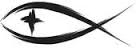 Meetings & EventsSunday, December 8th											Voters Election & Budget MeetingTuesday, December 10th										Trustees 7pmWednesday, December 11th									Advent Meal/Service 6pm/7pmSaturday, December 14th										Parsonage Open House 3pm – 6pmSunday, December 15th										Children’s Christmas ProgramSunday, December 15th										Youth Christmas Party 3pmWednesday, December 18th									Advent Meal/Service 6pm/7pmVOTERS’ MEETING TODAY	Following worship today, we will be having our 2020 Annual Budget and Election of Officers meeting in the fellowship hall.  Please come down and join us for this important meeting.BOOTS FOR CHILDREN	A huge “thank you” to everyone who helped with our New Boot Drive for the area school children from Onekama, Bear Lake and Casman.  We didn’t have worship last week, but even so, we were only short a few pairs of boots by Monday morning.  Those have likely arrived today.  Thanks for your generous support!CHOIR FOR CHRISTMAS EVE	We would like to get a choir together to provide some music for the Christmas Eve service.  If you would like to sing with us for Christmas Eve, we will begin practicing each Sunday morning in December from 10:00am to 10:15am prior to the start of service.  This gives us 3 Sundays to prepare.  Hope to see you there!  Jessica Sherry.LESSONS & CAROLS IN MANISTEE	As part of Old Christmas Weekend, Trinity Manistee will be presenting a service of Lessons & Carols this afternoon at 3:00pm.  There will be a dessert and social hour to follow in the fellowship hall.  Please plan on attending this wonderful start to the holiday season.PARSONAGE OPEN HOUSE	Pastor Sherry and Jessica would like to invite all members of the congregation to an Open House at the parsonage on Saturday, December 14th from 3pm – 6pm to celebrate their first year serving among us.  It will be a chance to just gather socially and see the various improvements made at the parsonage.  Please join us!CHRISTIAN DEVOTIONS FOR CHILDREN	On the ledge above the mailboxes are new children’s devotional booklets.  “Happy Times” is for Preschool to Kindergarten age kids and our “My Devotions” booklets are similar to a Portals of Prayer devotion style aimed at elementary children.  Please take a copy for your child or grandchild to enjoy.STEWARDSHIP CORNERMatthew 3:1-2 – “In those days John the Baptist came preaching in the wilderness of Judea, ‘Repent, for the kingdom of heaven is at hand.’ ”  John prepared the way for Jesus by preaching repentance.  Then, when Jesus’ ministry was complete and He was raised from the dead, He sent out His disciples to preach “repentance and the forgiveness of sins.”  We never outgrow the need for repentance – examining our lives, turning away from our sins, and turning toward Jesus in faith to receive His forgiveness and strength for a renewed life of godliness.2020 LUTHERAN WITNESS SUBSCRIPTIONS	TODAY is the final deadline to renew your Lutheran Witness Subscriptions and to get a great deal on a new subscription if you don’t currently have one.  Lutheran Witness is the official periodical of the LCMS which is published 11 times each year.  A current copy for you to examine is on the ledge over the mailboxes.  The cost is just $11.60 for the year.  You can make the check out to Trinity Lutheran Church and we will send all of the subscriptions in with one payment to the Michigan District Office.  Please write your check today to obtain this rate.2020 CALENDERS	On the ledge near the church entrance are some 2020 calendars.  Please help yourself and take what you can use.  These are free to us from various businesses and organizations, so help yourself.BIRTHDAYS AND ANNIVERSARIESEarl LeSarge Birthday						December 23rdSERVING THIS MONTH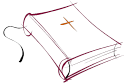 Greeters: Becky KlineAltar Guild: Bev LeSargeSERVING TODAY						SERVING NEXT WEEK 12/15/2019Pastor:  Rev. Jacob Sherry				Pastor:  Rev. Jacob SherryElder:  Ted Bromley						Elder:  Ted BromleyAccomp: Karen Brandt						Accomp:  Karen BrandtReader:  Diane Hanson					Reader:  Charles ZaludATTENDANCE: 11/24/2019WORSHIP: 81				BIBLE STUDY: 10FIRST FRUITS TRACKER WEEK ENDING:  11/24/2019Offering Receipts:		$2,811.00		YTD Budget Receipts:	$124,053.45Weekly Budget Needs:	$2,801.75		YTD Budget Needs:		$131,682.25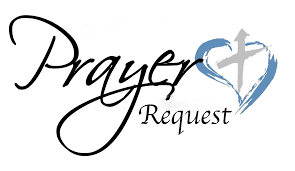 Special PrayersKaydence Devenport			Margaret Meachum				Steve Schimke	Dylan Gladding					Gerald Meister					Mike Souilliere (Heart)Gayle Harthun (Cancer)		Rita Merkey						Rev. Jeff Walsh (Cancer)Jill Hoseler (Cancer)				Marjorie Nelson 					Sandy WingJohn Kuenzli						Barbara Potter						Matt Zavada (At Home)Prayers for Our MilitaryAndrew Burch, Jr., grandson of John & Loree Sprawka.Mark Granzotto with U.S. Navy in Bahrain, grandson of Rita MerkeyColonel Joel Briske serving in Washington D.C. son of the late Bonnie HarnishArmy Major Riley Morgan Kennedy, stationed in Washington, DC, George & Margaret Punches’ grand-nieceSteve & Carol Sprawka, son & daughter-in-law of John & Loree SprawkaDerek Sprawka, grandson of John & Loree SprawkaCody Stefanick, nephew to Janette & Fred MayIan Nelson, nephew of Jack and Pebbla NelsonTyge Nelson & family, nephew of Jack and Pebbla NelsonLt. Tim Brandt at Uniformed Services University, Bethesda, MD, son of Bruce & Debbie BrandtIf you wish to add someone’s name, please call or e-mail the church office.When someone’s name is placed on prayer lists,his or her name will remain until instructed to remove it.  Thank you!HOLIDAY & ADVENT WORSHIP SCHEDULESun., Dec. 8th			Sunday Worship w/Communion					10:30amWed., Dec. 11th		Advent Meal/Service in Fellowship Hall		6pm/7pmSun., Dec. 15th			Sunday Worship – Children’s Program		10:30amWed., Dec. 18th		Advent Meal/Service in Fellowship Hall		6pm/7pmSun., Dec. 22nd			Sunday Worship w/Communion					10:30amTues., Dec. 24th		Christmas Eve Service w/Communion			  7:00pmSun., Dec. 29th			Sunday Worship											10:30amAnnual Voters’ Meeting2020 Church Budget and Election of OfficersTODAY following worshipPlease join us for this important meeting!